Gry  podwórkowe z  krajów UE               Francja:                                                         Holandia: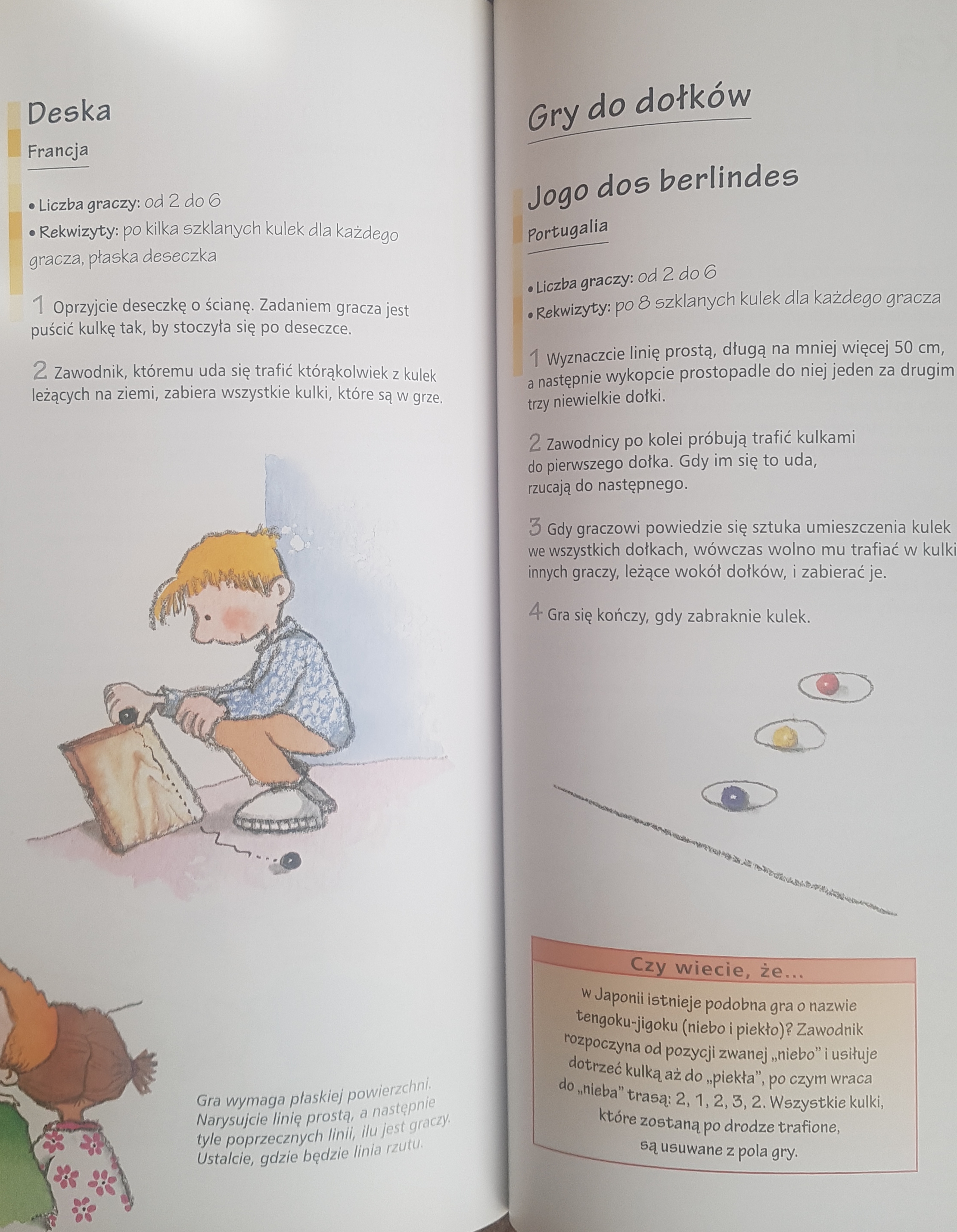 